Attendance ECCC staff (MMP team)15 individuals from the Pilipino Living Caregivers communityObjectivesInform community members of MMP and the research and how it is unfolding.Engage participants and give them an opportunity to discuss how they may wish to contribute to the research. Discuss what forms of reciprocity or capacity building would be appropriate through participation in the research project.Key Learnings Role of Community in Community Based Participatory Research. Understanding the TROPIC Concept:Topics: who chooses the topic? Community, researcher, funder?Representation: who is represented?Ownership: what is done with the information? Who claims it after?Power: We often underestimate the power of participants to influence research Implementations: Who gets to do the follow up and the hard work of follow up?Communication: Communicating findings, sometimes the findings are not shared or they are shared but not acted upon. Sustainability of the outcomesObservationsMost participants have been exposed to research before as researchers or responders/the researched group.Participants demonstrated interests in this particular research by identifying which areas of the research interest them the most: Assessment and information (4)Setting objectives (2)Gathering data (11)Collate and coding (7)Analysis and interpretation (2)Sharing and presentation (7)Information of the knowledge (3)Evaluation (4) Facilitated discussions:Capacity building and reciprocity:Learning about policy and advocacyCreate a learning space to exchange ideas, ask questions as well as staying up to date with policy changes and other immigration matters. Increased usage of social mediaCommunity outreach/ strategies and activities:Create a face book page and other social platforms for outreach purposesIdentify and reach out to others stakeholders such as other ethno cultural groups, agencies, policy makers and employers. Reach out through Pilipino organisations, churches and social events.Engagement: Participation in project events such as working groupsCommunication between the Advisory Committee with communityConnection of RAC and community to engage in conversation to inform each other and hold Q&A to stay connected with the two different environmentsNext Step Planning forumKeep availability in mind, inform participants far in advanceCirculate information pertaining to the project by email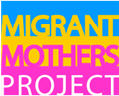 MMP – University of TorontoCalgary Consultation meeting April 30, 2016